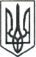 ЛЮБОТИНСЬКА МІСЬКА РАДАХАРКІВСЬКА ОБЛАСТЬВИКОНАВЧИЙ КОМІТЕТРІШЕННЯ (Проєкт)Про затвердження Положенняпро попередню оплату товарів, робіт і послуг, що закуповуються за бюджетні кошти Виконавчим комітетом Люботинської міської ради Харківської областіРозглянувши службову записку головного бухгалтера Виконавчого комітету Люботинської міської ради Юлії ПАВЛЕНКО, відповідно до постанови Кабінету Міністрів України від 04 грудня 2019 року № 1070 «Деякі питання здійснення розпорядниками (одержувачами) бюджетних коштів попередньої оплати товарів, робіт і послуг, що закуповуються за бюджетні кошти», керуючись п.п 2 ст. 28 Закону України «Про місцеве самоврядування в Україні», виконавчий комітет  Люботинської міської радиВ И Р І Ш И В:1. Затвердити Положення про попередню оплату товарів, робіт і послуг, що закуповуються за бюджетні кошти Виконавчим комітетом Люботинської міської ради Харківської області (додаток).2. Контроль за виконанням даного рішення покласти на начальника відділу - головного бухгалтера відділу бухгалтерського обліку  Юлію ПАВЛЕНКО.Міський голова				                    	                         Леонід ЛАЗУРЕНКО     Додаток                                                                                                       ЗАТВЕРДЖЕНО     рішення виконавчого комітету     Люботинської міської ради     від 18 лютого 2020 року № __ПОЛОЖЕННЯпро попередню оплату товарів, робіт і послуг, що закуповуються за бюджетні кошти Виконавчим комітетом Люботинської міської ради Харківської області1. Установити, що Виконавчим комітетом Люботинської міської ради Харківської області (у подальшому – головний розпорядник бюджетних коштів) у договорах про закупівлю товарів, робіт і послуг за бюджетні кошти може передбачати попередню оплату в разі закупівлі:- товарів, робіт і послуг за поточними видатками (крім комунальних) – на строк не більше 60 днів у розмірі до 100 відсотків їх вартості в межах бюджетного року;- комунальних послуг – на строк не більше 180 днів у розмірах, запланованих на відповідний період;- товарів, робіт і послуг за капітальними видатками – на строк не більше 90 днів в межах бюджетного року;- періодичних видань – на строк не більше 12 місяців протягом поточного та наступного бюджетного періоду;- робіт із нового будівництва,реконструкції, реставрації,капітального будівництва на строк не більше трьох місяців до 30 відсотків, підрядник зобов'язується використати одержаний аванс на придбання і постачання необхідних для виконання робіт матеріалів, конструкцій, виробів протягом трьох місяців після одержання авансу, по закінченні тримісячного терміну невикористані суми авансу повертаються замовнику. 2. Попередня оплата в межах строків, визначених в  пункту 1 цього рішення, може здійснюватись в кількості 12 платежів, що згідно з договорами про закупівлю передбачається поставити, виконати і надати протягом поточного чи наступного бюджетного періоду.Розмір та строк попередньої оплати, кількість платежів з попередньої оплати в межах строку визначаються головним розпорядником бюджетних коштів виходячи із необхідності, що обґрунтовується, зокрема, реальним станом поставки товару, виконання робіт, надання послуг, помісячним розподілом бюджетних асигнувань, сезонністю робіт, циклом виробництва.Головний розпорядник бюджетних коштів відповідає за прийняте рішення, забезпечуючи ефективне, результативне і цільове використання бюджетних коштів відповідно до вимог Бюджетного кодексу України.3. Установити, що попередня оплата розпорядником бюджетних коштів за капітальними видатками здійснюється шляхом спрямування бюджетних коштів виконавцям робіт, постачальникам товарів і надавачам послуг на не бюджетні рахунки, відкриті на їх ім’я в органах Державної казначейської служби у встановленому законодавством порядку, з подальшим використанням зазначених коштів виконавцями робіт, постачальниками товарів і надавачами послуг виключно з таких рахунків на цілі, визначені договорами про закупівлю товарів, робіт і послуг, з наданням підтвердних документів органам Державної казначейської служби для здійснення платежів.4. Головному розпоряднику бюджетних коштів забезпечувати заходи щодо виявлення виконавців робіт, постачальників товарів і надавачів послуг, якими порушено умови договорів, укладених із розпорядниками (одержувачами) бюджетних коштів, діяльність яких координується через них та які отримують бюджетні кошти на виконання бюджетних програм, щодо попередньої оплати товарів, робіт і послуг, що закуповуються за бюджетні кошти.5. Головному розпоряднику бюджетних коштів укладати договори про закупівлю товарів, робіт і послуг відповідно до законодавства з урахуванням такого:- не здійснення платежів з попередньої оплати виконавцям робіт, постачальникам товарів і надавачам послуг, якими порушено умови договорів щодо попередньої оплати товарів, робіт і послуг, що закуповуються за бюджетні кошти;- повернення після закінчення строку, визначеного у договорі про закупівлю товарів, робіт і послуг виконавцями робіт, постачальниками товарів і надавачами послуг невикористаних сум попередньої оплати та застосування штрафних санкцій у разі невчасного повернення таких коштів;- спрямування сум попередньої оплати за капітальними видатками виконавцям робіт, постачальникам товарів та надавачам послуг (крім нерезидентів) на небюджетні рахунки, відкриті на їх ім’я в органах Державної казначейської служби у встановленому законодавством порядку, з подальшим використанням зазначених коштів виконавцями робіт, постачальниками товарів і надавачами послуг виключно з таких рахунків на цілі, визначені договорами про закупівлю товарів, робіт, послуг, з наданням підтвердних документів органам Державної казначейської служби для здійснення платежів.6. Це Положення набирає чинності з дня його затвердження рішенням виконавчого комітету Люботинської міської ради.Керуюча справами виконкому		    			           Тетяна ПРИХОДЬКО18 лютого 2020 року                                              № 